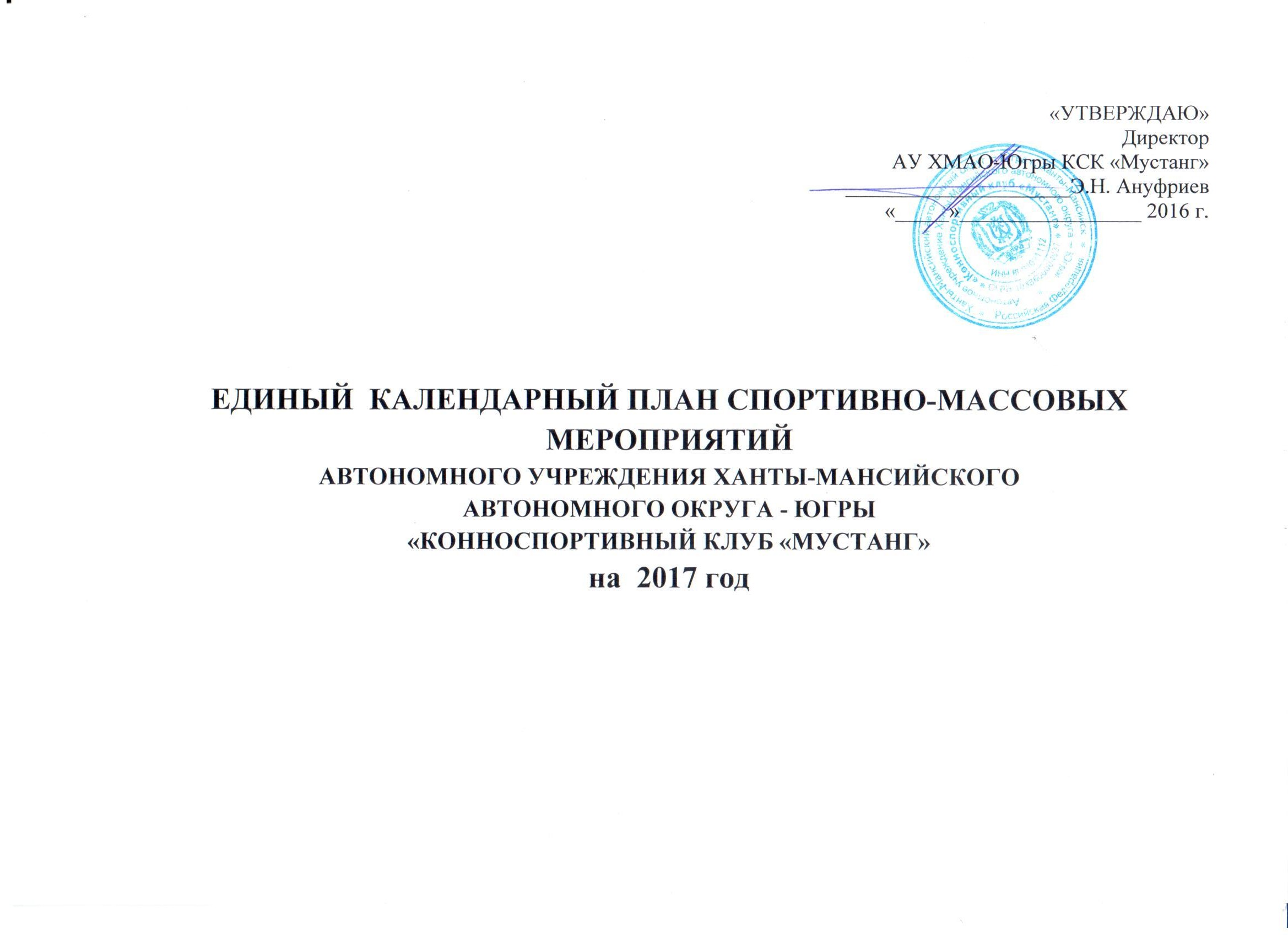 КОННЫЙ   СПОРТ№п\пНаименование  мероприятийСрокипроведенияМестопроведенияУчаствующиеорганизацииКол-воучастниковПроводящаяорганизация1Открытые региональные соревнования по конному спорту, посвящённые 87 – летию образования Ханты – Мансийского автономного округа - Югры16 – 19 марта(4 дня)г. Ханты-МансийскКСК «Мустанг»сильнейшиеспортсменымуниципальныхобразований, в т. ч.среди  лиц с ограниченными возможностями50Департамент физической культуры и спорта  Ханты-Мансийского автономного округа – Югры,АУ КСК «Мустанг»2Открытые региональные соревнования по конкуру и выездке в помещении27 – 30 апреля(4 дня)г. Ханты-МансийскКСК «Мустанг»сильнейшиеспортсменымуниципальныхобразований, в т. ч.среди  лиц с ограниченными возможностями50Департамент физической культуры и спорта  Ханты-Мансийского автономного округа – Югры,АУ КСК «Мустанг»3Открытые региональные соревнования  по конкуру и выездке, посвященные Дню защиты детейиюнь(4 дня)г. Ханты-МансийскКСК «Мустанг»сильнейшиеспортсменымуниципальныхобразований, в т чсреди  лиц с ограниченными возможностями50Департамент  физической культуры и спорта  Ханты-Мансийского автономного округа – Югры,АУ КСК «Мустанг»4Открытый Чемпионат ХМАО - Югры  по конкуру и выездке июль (4 дня)г. Ханты-МансийскКСК «Мустанг»сильнейшиеспортсменымуниципальныхобразований, в т чсреди  лиц с ограниченными возможностями50Департамент  физической культуры и спорта Ханты-Мансийского автономного округа – Югры,АУ КСК «Мустанг»5Всероссийские соревнования по конкуру для детей, юношей, юниоров и любителей «Кубок Югры»  август(5 дней)г. Ханты-МансийскКСК «Мустанг»сильнейшие спортсменысубъектов  РФ70Департамент  физической культуры и спорта  Ханты-Мансийского автономного округа – Югры,АУ КСК «Мустанг»7Международные соревнования по конкуру CSI3*/CSIYH1* «Кубок Югры»август(4 дня)г. Ханты-МансийскКСК «Мустанг»сильнейшие спортсменысубъектов  РФ и зарубежных стран30Департамент  физической культуры и спорта  Ханты-Мансийского автономного округа – Югры,АУ КСК «Мустанг»8Открытый "Кубок ХМАО-Югры" по конкуру и выездке в помещенииоктябрь(4 дня)г. Ханты-МансийскКСК «Мустанг»сильнейшиеспортсменымуниципальныхобразований, в т чсреди  лиц с ограниченными возможностями50Департамент  физической культуры и спорта  Ханты-Мансийского автономного округа – Югры,АУ КСК «Мустанг»9Открытые региональные соревнования по конному спорту, посвящённые 87 – летию образования Ханты – Мансийского автономного округа - Югрыдекабрь(4 дня)г. Ханты-МансийскКСК «Мустанг»сильнейшиеспортсменымуниципальныхобразований, в т чсреди  лиц с ограниченными возможностями50Департамент  физической культуры и спорта  Ханты-Мансийского автономного округа – Югры,АУ КСК «Мустанг»